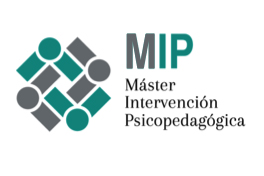 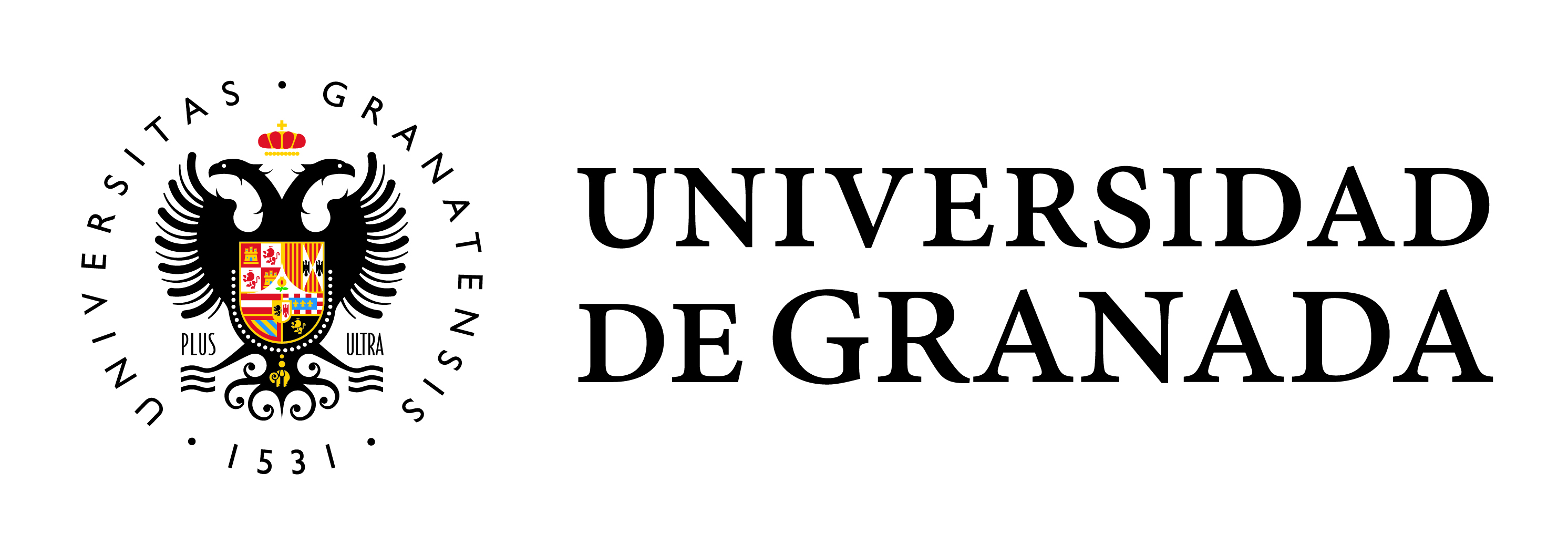 COMPROMISO  PARA LA TRAMITACIÓN DE CONVENIO DE PRÁCTICAS FORMATIVAS DE MÁSTERES OFICIALESDATOS MASTER OFICIALDATOS ENTIDAD DE ACOGIDA DE LAS PRÁCTICAS:DenominaciónMáster en Intervención PsicopedagógicaMáster en Intervención PsicopedagógicaMáster en Intervención PsicopedagógicaMáster en Intervención PsicopedagógicaMáster en Intervención PsicopedagógicaMáster en Intervención PsicopedagógicaMáster en Intervención PsicopedagógicaCódigoM11/56/1M11/56/1M11/56/1Curso AcadémicoCurso AcadémicoCurso AcadémicoCoordinador/aChristian Alexis Sánchez NúñezChristian Alexis Sánchez NúñezChristian Alexis Sánchez NúñezChristian Alexis Sánchez NúñezChristian Alexis Sánchez NúñezChristian Alexis Sánchez NúñezChristian Alexis Sánchez NúñezDirección:Facultad de Ciencias de la Educación. Campus Universitario de Cartuja S/N. 18071- GranadaFacultad de Ciencias de la Educación. Campus Universitario de Cartuja S/N. 18071- GranadaFacultad de Ciencias de la Educación. Campus Universitario de Cartuja S/N. 18071- GranadaFacultad de Ciencias de la Educación. Campus Universitario de Cartuja S/N. 18071- GranadaFacultad de Ciencias de la Educación. Campus Universitario de Cartuja S/N. 18071- GranadaFacultad de Ciencias de la Educación. Campus Universitario de Cartuja S/N. 18071- GranadaFacultad de Ciencias de la Educación. Campus Universitario de Cartuja S/N. 18071- GranadaTeléfono:958246113FaxCorreo electrónicocas@ugr.escas@ugr.esDATOS PROYECTO FORMATIVOJustificación de la elección del centro:Posibles actividades formativas a realizar en relación con el master:Justificación de la elección del centro:Posibles actividades formativas a realizar en relación con el master:Razón SocialCIFNombre ComercialDirección FiscalDirección NotificacionesRepresentantefirma ConvenioCargoPersona de contactoTeléfonosFaxCorreo ElectrónicoCorreo ElectrónicoCorreo Electrónico